Об отчете о деятельности контрольно-счетногооргана г. Канаш Чувашской Республики за 2014 год    Рассмотрев отчет председателя Контрольно-счетного органа г.Канаш Чувашской Республики о деятельности Контрольно-счетного органа г.Канаш за 2014 год, Собрание депутатов города Канаш решило:Принять к сведению отчет председателя Контрольно-счетного органа г.Канаш о деятельности Контрольно-счетного органа г.Канаш за 2014 год (прилагается).Отчет председателя Контрольно-счетного органа г.Канаш о деятельности подлежит размещению на официальном сайте города Канаш в сети Интернет.Глава города  Канаш                                                           В.Н.ВишневскийПриложение к решению Собрания депутатовот 18.02.2015 года № 57/2ОТЧЕТо деятельности Контрольно-счетного органаг. Канаш Чувашской Республики за 2014 год  1. Вводные положенияНастоящий отчет о деятельности Контрольно-счетного органа г.Канаш Чувашской Республики (далее – Контрольно-счетный орган) за 2014 год подготовлен в соответствии с Положением о контрольно-счетном органе г. Канаш, утвержденным  решением  Собрания депутатов города Канаш от 24.05.2013 № 30/8 и стандартом организации деятельности «Порядок подготовки годового отчета о деятельности Контрольно-счетного органа г.Канаш Чувашской Республики», утвержденным распоряжением от 20.01.2015 № 2.Контрольно-счетный орган в отчетном периоде осуществлял свою деятельность на основе действующего законодательства Российской Федерации и Чувашской Республики, нормативно-правовыми актами местного самоуправления, в соответствии с планом работы Контрольно-счетного органа на 2014 год.В соответствии с разделом 1 Положения «О Контрольно-счетном органе г.Канаш Чувашской Республики» (далее - Положение) Контрольно-счетный орган является постоянно действующим органом внешнего муниципального финансового контроля, образуемым Собранием депутатов г.Канаш Чувашской Республики, и подотчетен ему.Его полномочия определены разделом 8 Положения, внешний муниципальный финансовый контроль осуществляется в форме контрольных мероприятий и экспертно-аналитических мероприятий.2. Основные итоги деятельности Контрольно-счетного органа за 2014 годВ 2014 году Контрольно-счетным органом было проведено 40 контрольных и экспертно-аналитических мероприятий, в том числе 16 контрольных и 24 экспертно-аналитических мероприятий.Контрольные мероприятия проведены по:4-м главным распорядителям бюджетных средств в части осуществления внешней проверки годовой бюджетной отчетности, а также внешняя проверка годового отчета об исполнении бюджета города за 2013 год;4-м главным распорядителям в части законности, результативности использования средств республиканского бюджета и средств бюджета города Канаш (Администрация города Канаш – 3 проверки, отдел образования и молодежной политики администрации города Канаш – 2 проверки, отдел культуры по делам национальностей и архивного дела – 1 проверка, финансовый отдел администрации – 1 проверка4-м учреждениям в части эффективности и целевого использования бюджетных средств и  результативности использования имущества, находящегося в муниципальной собственности, отдельных вопросов финансово-хозяйственной деятельности и аудита в сфере закупок (АУ ДОД «Детско-юношеская спортивная школа Локомотив города Канаш», МБОУ ДО «Детско-юношеская спортивная школа имени олимпийского чемпиона В.П.Воронкова», МБОУ ЦППРК «Азамат»,АУ «Городской дворец культуры».Также, по заданию Канашской межрайонной прокуратуры была проведена проверка исполнения бюджетного законодательства в сфере обеспечения жильем ветеранов Великой Отечественной войны и членов их семей.       Контрольными мероприятиями  охвачены средства на общую сумму  152701,4 тыс. рублей, в том числе: средства Фонда содействия реформирования жилищно-коммунального хозяйства – 10996,6 тыс. рублей;  республиканского бюджета – 54230,8 тыс. рублей;  бюджета города Канаш  -  87474,0 тыс. рублейПроведенными проверками  выявлены финансовые нарушения на общую сумму 7372,6 тыс. рублей, из общей суммы финансовых нарушений неэффективное использование денежных средств  – 3648,2 тыс. рублей; другие финансовые нарушения (неэффективное управление средствами; искажение отчетности и другое) – 3724,4 тыс. рублей.Отчеты по результатам контрольных мероприятий  доводились до Собрания депутатов города Канаш, а письменная информация - до главных распорядителей бюджетных средств.По фактам выявленных в отчетном периоде финансовых нарушений при проверках законности, результативности (эффективности и законности) использования средств республиканского бюджета Чувашской Республики, выделенных на реализацию мероприятий республиканской адресной программы «Переселение граждан из аварийного жилищного фонда, расположенного на территории Чувашской Республики за 2012-2013 г.г., эффективности и целевого использования средств бюджета и имущества города Канаш и отдельных вопросов финансово-хозяйственной деятельности автономного учреждения «Городской дворец культуры» г. Канаш материалы переданы в Канашскую межрайонную прокуратуру.По результатам контрольных мероприятий Контрольно-счетным органом подготовлены и направлены в адрес руководителей проверенных органов местного самоуправления и  учреждений 8 представлений для принятия мер по устранению выявленных нарушений и привлечению к ответственности должностных лиц, виновных в допущенных нарушениях.3. Контроль за формированием и исполнением  бюджета города КанашВ течение года Контрольно-счетным органом проведена экспертиза 6 проектов решений Собрания депутатов города Канаш « О внесении изменений в решение Собрания депутатов города Канаш от 20.12.2013г. № 40/1 « О бюджете города Канаш на 2014 год и на плановый период 2015 и 2016 годов». По итогам рассмотрения проектов подготовлены заключения и направлены Собранию депутатов.Проведена также экспертиза проекта решения  «О  бюджете города Канаш на 2015 год и плановый период 2016 и 2017 годов». В соответствии с полномочиями, определенными разделом 50 Положения «О регулировании бюджетных правоотношений в городе Канаш Чувашской Республике», Контрольно-счетным органом по результатам внешней проверки годовой бюджетной отчетности подготовлено 4 заключения по всем главным распорядителям бюджетных средств бюджета города, главным администраторам доходов бюджета, главным администраторам источников финансирования дефицита  бюджета, которые доведены до сведения руководителей отделов. На основе внешней проверки годовой бюджетной отчетности подготовлено заключение на годовой отчет об исполнении бюджета города за 2013 год. В установленные бюджетным законодательством сроки заключение направлено в Собрание депутатов города Канаш.По итогам проведенного оперативного анализа исполнения бюджета города Канаш в 2014 году подготовлена и представлена главе города Канаш информация об исполнении местного бюджета и муниципального дорожного фонда за первый квартал, полугодие и девять месяцев 2014 года.4. Экспертно-аналитическая деятельностьВ отчетном периоде Контрольно-счетным органом было проведено 27 экспертно-аналитических мероприятий.На экспертизу поступило 24 нормативно-правовых актов, на которые подготовлены следующие заключения:шесть - на проекты решений Собрания депутатов города Канаш «О внесении изменений в решение Собрания депутатов города Канаш от 20.12.2013г. № 40/1 « О бюджете города Канаш на 2014 год и на плановый период 2015 и 2016 годов»одно - на проект решения Собрания депутатов «О бюджете города Канаш на 2015 год и на плановый период 2016 и 2017 годов»;одно - на отчет об исполнении  бюджета города Канаш за 2013 год;16 - по другим вопросам, из них одно на проект решения о внесении изменений в Положение «О регулировании бюджетных правоотношений в городе Канаш Чувашской Республики» и одно - на проект решения о внесении изменений в Положение «О вопросах налогового регулирования в городе Канаш Чувашской Республики, отнесенных законодательством Российской Федерации о налогах и сборах к ведению органов местного самоуправления».5. Обеспечение деятельности Контрольно-счетного органа В соответствии с требованиями раздела 13 Положения «О Контрольно-счетном органе г.Канаш Чувашской Республики» на сайте города Канаш в течение отчетного периода размещались планы работы, основные результаты проведенных контрольных и экспертно-аналитических мероприятий, заключения на проекты нормативно-правовых актов органов местного самоуправления, отчеты, методические материалы и стандарты, информация о деятельности.При осуществлении деятельности Контрольно-счетный орган на основе соглашений о сотрудничестве взаимодействует со Счетной палатой Чувашской Республики, Канашской межрайонной прокуратурой, финансовым отделом администрации города Канаш, Управлением Федерального казначейства по Чувашской Республике.При осуществлении контроля Контрольно-счетный орган руководствуется стандартами внешнего муниципального финансового контроля. В соответствии с общими требованиями к стандартам, утвержденными Коллегией Счетной палаты Российской Федерации, в 2014 году Контрольно-счетным органом дополнительно разработаны, утверждены и внедрены в практику 3 стандарта организации деятельности и финансового контроля.В соответствии с ведомственной структурой расходов бюджета города Канаш на 2014 год исполнение бюджетной сметы Контрольно-счетного органа составило 868,6 тыс. рублей или 100% к плановым бюджетным назначениям. В отчетном периоде была организована работа по ведению бухгалтерского учета и     своевременному представлению годовой, квартальной, месячной бухгалтерской и бюджетной отчетности.Были подготовлены информации и отчетности на задания Контрольно-счетной палаты Чувашской Республики. В течение года Контрольно-счетным органом оказывалась правовая, методическая, информационная помощь главным распорядителям бюджетных средств.6. Заключительные положения. В отчетном периоде Контрольно-счетным органом была обеспечена реализация полномочий, возложенных на нее Бюджетным кодексом Российской Федерации, Положением  «О Контрольно-счетном органе г.Канаш Чувашской Республики».В 2015 году Контрольно-счетным органом будет продолжена работа по дальнейшему укреплению и развитию системы контроля формирования и исполнения бюджета города Канаш, управления и распоряжения имуществом, находящимся в муниципальной собственности города Канаш, внедрению в контрольную практику новых форм и методов работы, совершенствованию правового, методологического и информационного обеспечения муниципального финансового контроля, расширению взаимодействия с контрольно-счетной палатой Чувашской Республики, правоохранительными органами, органами муниципальной власти.Чăваш Республики     Канаш хулинДепутатсен пухăвĕЙЫШĂНУ« «19» февраля 2015  года № 57/2 Чувашская РеспубликаСобрание депутатовгорода КанашРешение«19» февраля 2015  года № 57/2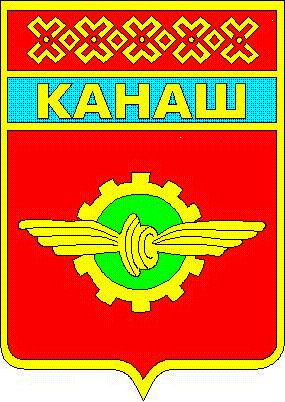 